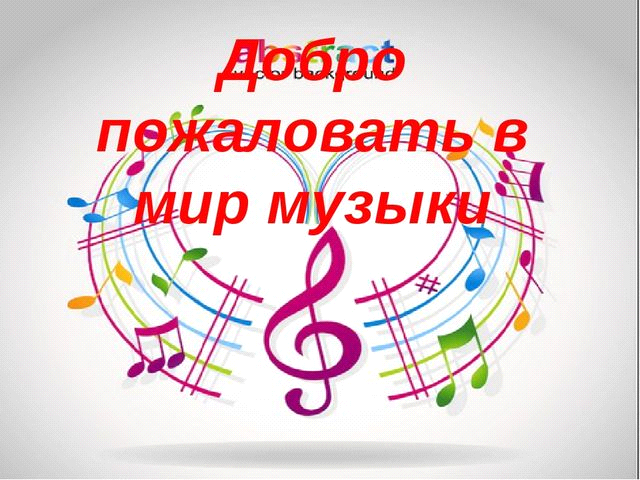 Добрый день, уважаемые родители! Здравствуйте, мамы и папы! Мы разработали для вас ряд упражнений, песен и игр для развития музыкальных способностей вашего ребёнка в домашних условиях. И так начнём:ПриветствиеУважаемые родители и ребята, сегодня вы пришли на Праздник смеха, предлагаю всем поздороваться.Перейдя по ссылке, вы будете здороваться  друг с другом, сначала руками, потом носами, дальше ногами, а затем спинками. Дальше как ваша фантазия подскажет, здороваться можно как вам захочется. Выполняйте весело, с улыбкой. И так начинаем: https://ru357.iplayer.info/song/19231170/klounskaya_-_klounskaya/ Как вы уже заметили, занятие будет необычное. Поговорим про интересный праздник «День Смеха». 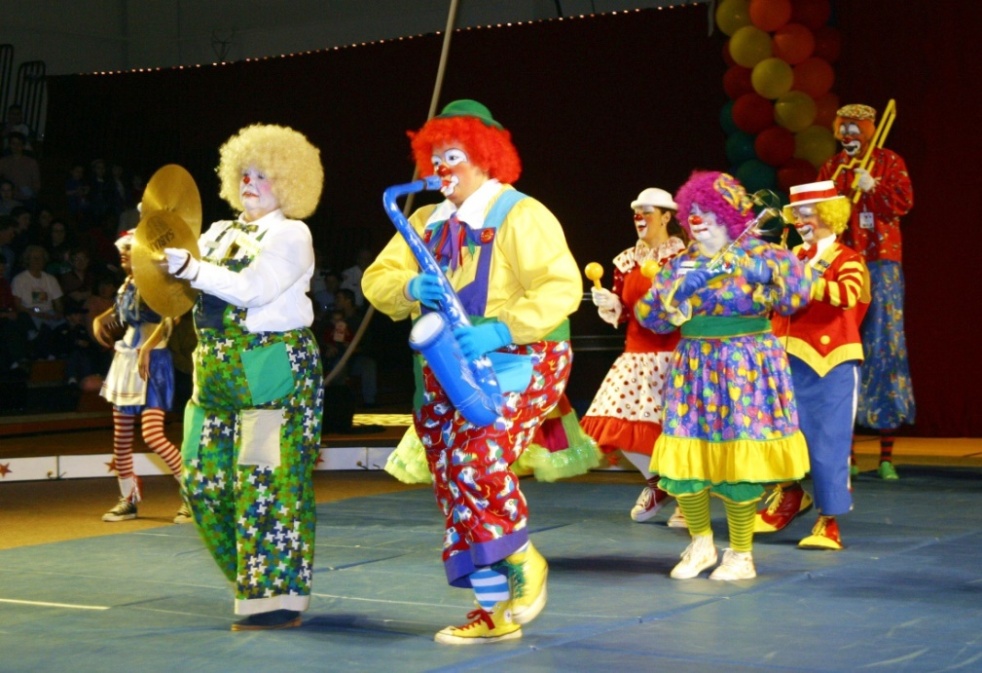 1 апреля  - День смеха. Все шутят, веселятся и устраивают друг другу смешные розыгрыши. Этот обычай существует не только у нас, а во многих странах.  Первое апреля — очень необычный праздник. Но, многие любят его. Именно в этот день можно шутить, разыгрывать друзей и даже родителей. Ведь даже самые серьёзные взрослые в этот день становятся детьми и увлекаются игрой!Представьте, что вы оказались в настоящем цирке. В цирке работают люди разных профессий: это канатоходцы, дрессировщики, жонглёры, фокусники, гимнасты, клоуны! 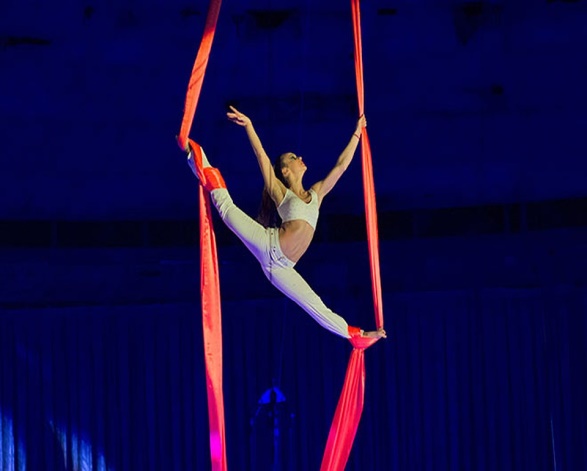 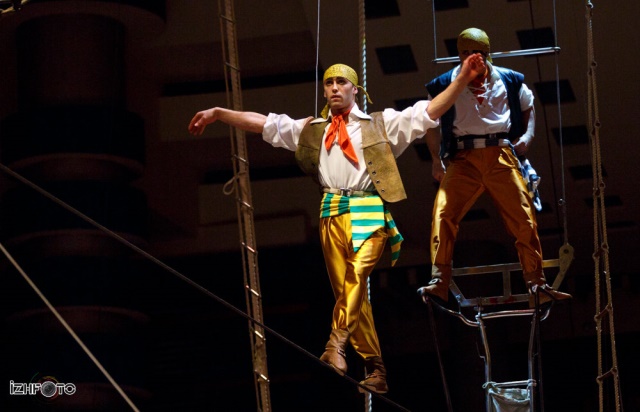 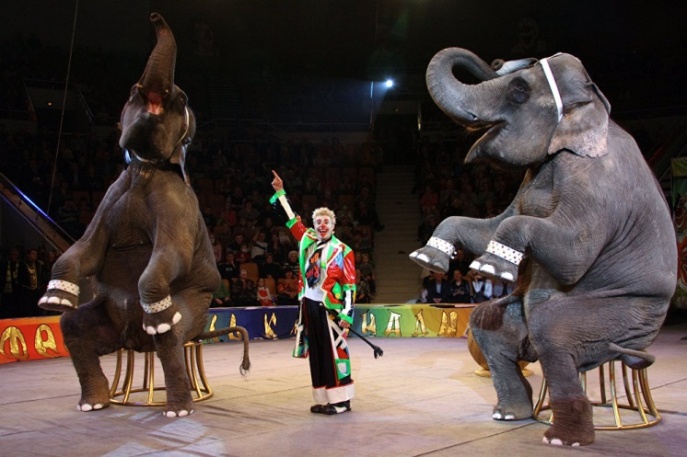 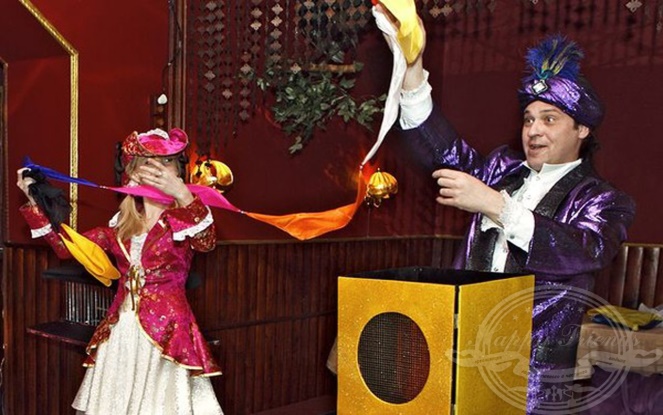 Музыкально – ритмические движенияМы вам предлагаем побыть в роли циркачей. Превращения начинаются – цирк открывается!Чтобы веселее вы выполняли упражнение, перейдите по ссылке и выполняйте под музыку:https://ru357.iplayer.info/song/12922480/-_Cirkovoj_marsh/ Играет выходной марш, красиво бодро идут артисты цирка:На арену выходят…  гимнасты! (ходьба с высоким подниманием ноги с взмахом рук в стороны).А за ними… жонглёры со своими прыгающими мячикам! (изображаем, что кидаем мячики, потом прыгаем как мячики).На арене цирка дрессировщики  и их Алле – ОП… Лошадки! (выходят дрессировщики, потом выбегают лошадки с высоко поднятыми ногами).А теперь клоуны и фокусники! (делают разные пассы руками и ногами, по вашему желанию, но под ритм марша!).ПениеА теперь, мы вам предлагаем прослушать и выучить шуточную песенку, которая называется «Чепуха» (сл. и муз. М. Щербакова).Прежде, чем начать разучивание, вы прослушайте песню, перейдя по ссылке:https://ru357.iplayer.info/song/18528521/Detskaya_studiya_Delfin_-_Kloun/ Начните разучивать с ребёнком слова, как стихотворение. Повторите текст несколько раз: тихо, громко, быстро, медленно, в разной последовательности.За смешинкой я помчусь,
За смешинку ухвачусь, 
Полечу по белу светуИ, на радуге скачусь.

Рассмешить я всех хочу,
Хохочу и хохочу,
У меня рот до ушей,
Хоть завязочки пришей.

Припев: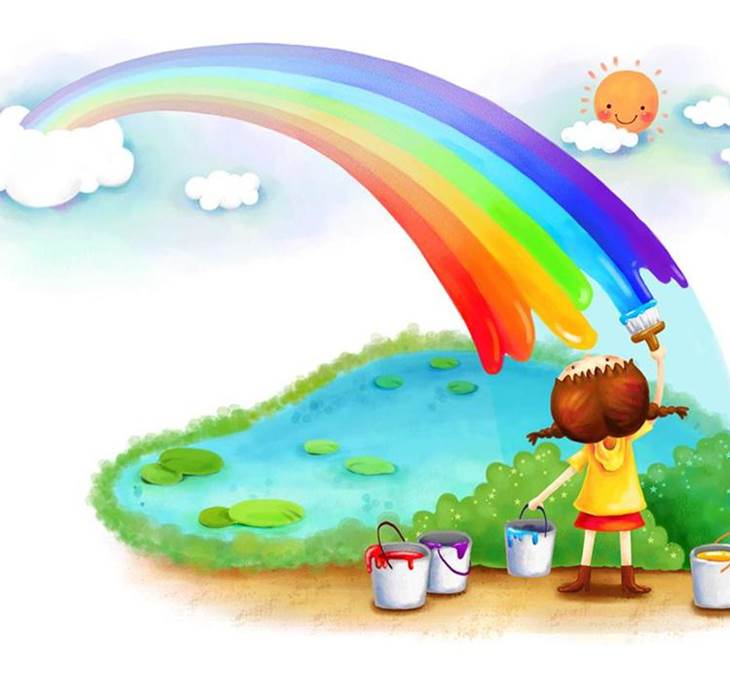 Ха-ха-ха да ха-ха-ха,
Вот такая чепуха,
Но, без этой чепухиОчень скучно, хи-хи-хи!

У меня смешинки есть,
Сколько их - не перечесть!
Собираю их в лукошко,
Подставляй скорей ладошку!

Видишь, в луже воробьи,
Словно серые шары.
Вот крадется тихо кошка,
Испугай ее немножко.

Припев: тот жеА смешинки тут и там,
Это что за тарарам?
Есть веселые моменты,
Мы раскроем вам секреты.

Если губы ты надул,
Словно дядюшка Федул,
То смешинку не поймал,
Сразу очень скучным стал.Затем попробуйте ее спеть вместе с ребенком под музыку. Когда вы хорошо выучите песню, вы сможете петь ее даже без музыки! Игровая деятельность	Родители и дети, чтобы не скучать, вам нужно в цирк продолжать играть!	На вашей семейной арене опять выступят жонглёры, нужно кидать друг другу мячи. Выступление может сопровождаться бурными аплодисментами. Поддерживайте друг друга! 	Переходим по ссылке и выполняем под музыку: https://ru357.iplayer.info/song/61496939/Cirkovaya_muzyka_-_Fokusnik/	Теперь самое сложное, вам нужно пройти по канату (может быть какая-нибудь веревочка, поясок или вообще воображаемый), расставив руки в стороны, побыть в роли канатоходцев: https://ru357.iplayer.info/song/117340647/KANATOHODCY_-_Cirkovoj_marsh_1/ Самый любимый цирковой номер всех детей «Силач». Только он может:  1. Показать силу в руках;2. Поднять о-о-чень большие гантели;3. Подкидывать тяжёлую гирю несколько раз!	Вы молодцы, выполнили все наисложнейшие номера! Можете придумать свои! Хвалите ребёнка и получайте удовольствие от общения с ним!Надеемся, что данный материал поможет Вам провести время с ребёнком интересно, весело, а главное - полезно.Желаем Вам успехов!До новых встреч!!!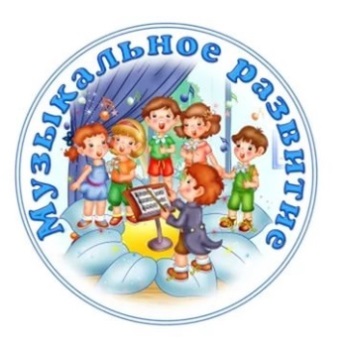 